Supplementary Materials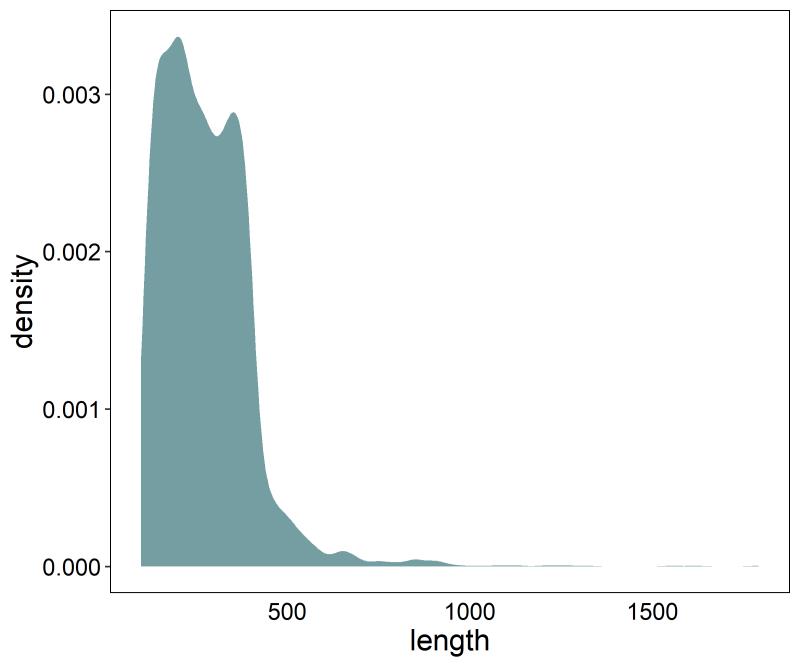 Supplementary Figure 1. The plot of length distribution of 4653 positive enhancer samples.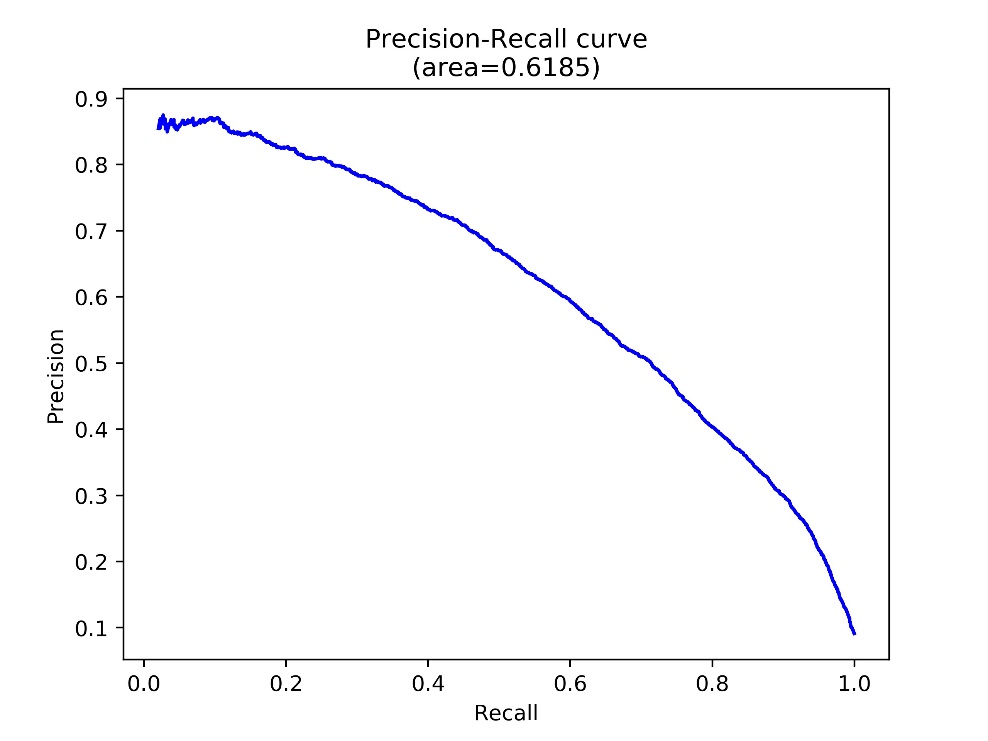 Supplementary Figure 2. The precision-recall curve of the 5-fold-cross-validation test.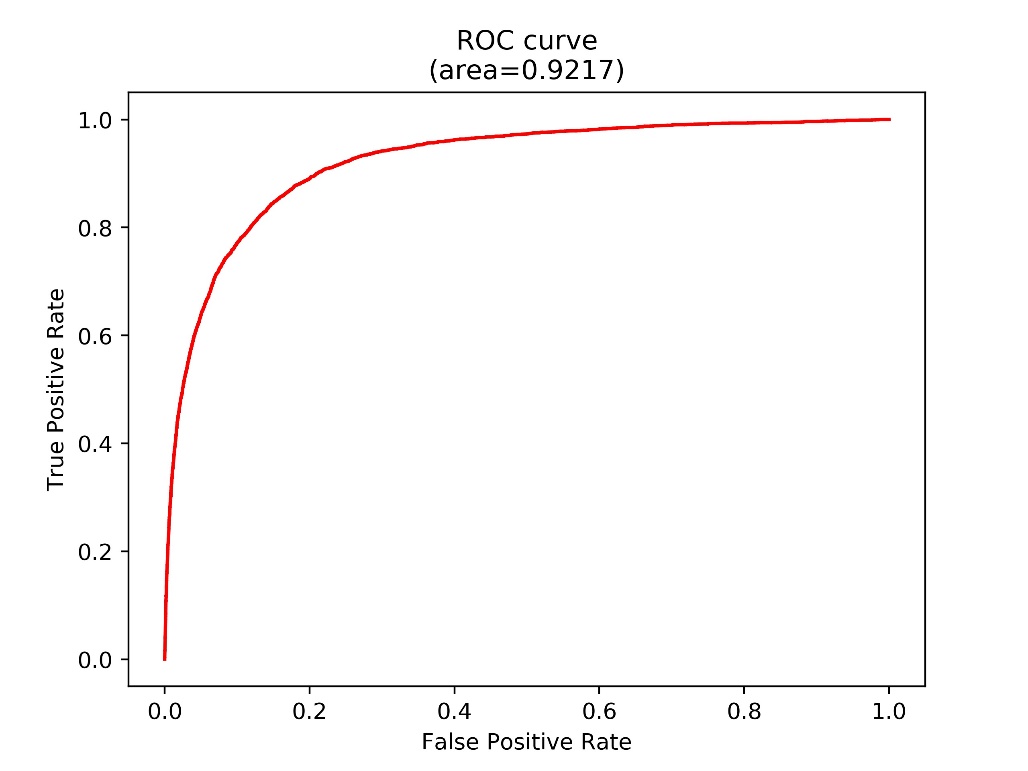 Supplementary Figure 3. The receiver operating characteristic (ROC) curve of the 5-fold-cross-validation test.